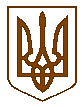 СЛАВУТСЬКА    МІСЬКА    РАДАХМЕЛЬНИЦЬКОЇ    ОБЛАСТІР І Ш Е Н Н Я21 сесії міської ради  VІІІ скликанняПро продаж земельної ділянки несільськогосподарськогопризначення площею 455 кв.м по вул. Тараса Шевченка, 1в м. Славуті НАГОРНІЙ Наталії МиколаївніРозглянувши Звіт №64 про експертну грошову оцінку земельної ділянки, розташованої  за адресою: Хмельницька обл., м. Славуті, вул Тараса Шевченка, 1 від 09.09.2022, виконаний ФОП ПРИМАЧЕНКОМ Михайлом Володимировичем, Рецензію на Звіт про експертну грошову оцінку земельної ділянки від 09.09.2022, виконану  ТОВ «Ізяслав-Оцінка»,  керуючись ст.ст. 12, 127, 128  Земельного кодексу України, Законом України «Про оцінку майна, майнових прав та професійну оціночну діяльність», п. 34 ч. 1 ст. 26, ч. 1 ст. 59, ч.1 ст. 60 Закону України «Про місцеве самоврядування в Україні»,   міська рада  ВИРІШИЛА:1.Затвердити  Звіт №64  про експертну грошову оцінку земельної ділянки, розташованої  за адресою: Хмельницька обл., м. Славуті, вул. Тараса Шевченка, 1 та призначеної для будівництва та обслуговування будівель торгівлі від 09.09.2022, виконаний ФОП ПРИМАЧЕНКОМ Михайлом Володимировичем.2.Затвердити ціну земельної ділянки несільськогосподарського призначення (кадастровий номер: 6810600000:02:007:0271 площею 455 кв.м, яка знаходиться по вул. Тараса Шевченка, 1, в  м.Славута) у розмірі  135704 грн 00 коп. (сто тридцять п’ять тисяч сімсот чотири гривні 00 копійок)  без ПДВ на підставі  експертної грошової оцінки  у розрахунку за 1 кв.м земельної ділянки  –  298 грн 25 коп.	3.Продати НАГОРНІЙ Наталії Миколаївні земельну ділянку несільськогосподарського призначення площею 455 кв. м, яка знаходиться по вул. Тараса Шевченка, 1 в м. Славута за 135704 грн 00 коп. (сто тридцять п’ять тисяч сімсот чотири гривні 00 копійок) без ПДВ для будівництва та обслуговування будівель торгівлі згідно умов продажу земельної ділянки, передбачених у Додатку 1 до цього рішення. 4.Доручити міському голові СИДОРУ В.Б. протягом 30 днів з моменту прийняття даного рішення укласти договір купівлі-продажу вказаної  земельної ділянки, передбачивши відповідальність за несвоєчасну сплату вартості земельної ділянки у розмірі подвійної ставки НБУ від суми простроченого платежу за кожен день прострочення з моменту укладення договору. 5.З моменту виникнення права власності на земельну ділянку зазначену у даному рішенні, встановлений раніше правовий режим і всі правовстановлюючі документи про права на користування земельною ділянкою втрачають чинність, договір оренди земельної ділянки припиняється.6.Контроль за виконанням даного рішення покласти на постійну комісію з питань регулювання земельних відносин, комунального майна та адміністративно - територіального устрою (Віктора ГАРБАРУКА), а організацію виконання  – на заступника міського голови з питань діяльності виконавчих органів ради Людмилу КАЛЮЖНЮК. Міський голова                            	  		             Василь СИДОРСекретар Славутської міської ради                                 Світлана ФЕДОРЧУК Заступник міського голови з питаньдіяльності виконавчих органів влади                              Людмила КАЛЮЖНЮК Начальник відділу з питань регулювання земельних відносинвиконавчого комітету  Славутської міської ради                                                   Наталія ВАСИЛЕНКОНачальник юридичного відділу виконавчого комітету  Славутської міської ради                                                    Тетяна СУКОВА                          	 		  Начальник фінансового управліннявиконавчого комітету   Славутської міської ради                                                    Юлія ДОЛІШНАГоловний спеціаліст - юрист з питань роботи ради юридичного відділу, уповноважена особа з питань запобігання та виявлення корупції у депутатському корпусі Славутської міської ради 			                         Анна КЕДРУН                                                                 Додаток 1                                                                 до рішення Славутської  міської ради                                                                 від «21» жовтня 2022 року № 23-21/2022                                                                «Про продаж земельної ділянки                                                                несільськогосподарського призначення                                                                площею 455 кв.м. по  вул. Тараса Шевченка, 1 в м. Славуті НАГОРНІЙ Наталії Миколаївні»УМОВИпродажу земельної ділянки,по вул. Тараса Шевченка, 1  в м. Славуті НАГОРНІЙ Наталії Миколаївні	1.Площа земельної ділянки: 455 кв.м. 2.Категорія земель: землі житлової та громадської забудови.3.Цільове призначення земельної ділянки – для будівництва та обслуговування будівель торгівлі.	4.Спосіб продажу: викуп земельної ділянки під об’єктом нерухомого майна, що належить на праві власності заявнику відповідно до Договору купівлі-продажу №2679 від 29.12.2021.5. Ціна земельної ділянки у розмірі 135704 грн 00 коп. (сто тридцять п’ять тисяч сімсот чотири гривні 00 копійок) без ПДВ.6.Обмеження щодо використання земельної ділянки: зміна цільового призначення без проекту землеустрою, реконструкцію будівель здійснювати за погодженням органів місцевого самоврядування; не чинити перешкод при прокладенні, проведенні ремонтних робіт інженерних комунікацій і споруд, які проходять через земельну ділянку або у безпосередній близькості від неї, обмеження (обтяження) щодо використання земельної ділянки зберігаються при переході права власності на земельну ділянку до іншої особи.	7.Сервітути, покладені на земельну ділянку: немає.	8.Умови та терміни сплати ціни земельної ділянки:  8.1.Зарахувати до ціни продажу земельної ділянки авансовий внесок сплачений НАГОРНОЮ Наталією Миколаївною у розмірі –  102541 грн 53 коп. (сто дві тисячі п’ятсот сорок одна грн 53 коп.) на підставі Договору про оплату авансового внеску в рахунок оплати ціни земельної ділянки №158 від 05.08.2022.         8.2.Одноразова сплата вартості земельної ділянки становить – 33162 грн. 47 коп. (тридцять три тисячі сто шістдесят дві гривні 47 копійок) на                                            р/р UA398999980314141941000022745, Одержувач коштів: Славутське ГУК у Хмельницькій області Славутська МТГ/33010100, Банк одержувача:  Казначейство України (ЕАП), МФО 899998, Код ЄДРПОУ – 37971775.  Призначення платежу: Кошти від продажу земельних ділянок несільськогосподарського призначення, що перебувають у державній або комунальній власності та земельних ділянок, які знаходяться на території Автономній Республіки Крим.	9.У разі відмови покупця від укладання договору купівлі-продажу земельної ділянки  або не виконання умов зазначених у п.п 8.2 п.8 цього Додатку, сума авансового внеску не повертається, а рішення щодо продажу земельної ділянки втрачає чинність.       Секретар міської ради          	                   Світлана ФЕДОРЧУК21 жовтня 2022 р.Славута№ 23-21/2022